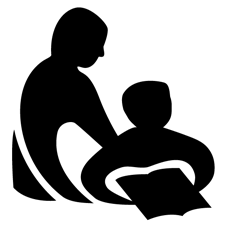 Wisconsin Department of Public InstructionCONTINUING EDUCATION ACTIVITY REPORTPI-2453 (Rev. 09-11)Wisconsin Department of Public InstructionCONTINUING EDUCATION ACTIVITY REPORTPI-2453 (Rev. 09-11)Wisconsin Department of Public InstructionCONTINUING EDUCATION ACTIVITY REPORTPI-2453 (Rev. 09-11)Wisconsin Department of Public InstructionCONTINUING EDUCATION ACTIVITY REPORTPI-2453 (Rev. 09-11)INSTRUCTIONS:  Complete and submit annually to your library system validator along with the Annual Summation of Continuing Education Activities, Form PI-2454. Refer to the Certification Manual for Wisconsin Public Library Directors for assistance.INSTRUCTIONS:  Complete and submit annually to your library system validator along with the Annual Summation of Continuing Education Activities, Form PI-2454. Refer to the Certification Manual for Wisconsin Public Library Directors for assistance.INSTRUCTIONS:  Complete and submit annually to your library system validator along with the Annual Summation of Continuing Education Activities, Form PI-2454. Refer to the Certification Manual for Wisconsin Public Library Directors for assistance.INSTRUCTIONS:  Complete and submit annually to your library system validator along with the Annual Summation of Continuing Education Activities, Form PI-2454. Refer to the Certification Manual for Wisconsin Public Library Directors for assistance.INSTRUCTIONS:  Complete and submit annually to your library system validator along with the Annual Summation of Continuing Education Activities, Form PI-2454. Refer to the Certification Manual for Wisconsin Public Library Directors for assistance.INSTRUCTIONS:  Complete and submit annually to your library system validator along with the Annual Summation of Continuing Education Activities, Form PI-2454. Refer to the Certification Manual for Wisconsin Public Library Directors for assistance.INSTRUCTIONS:  Complete and submit annually to your library system validator along with the Annual Summation of Continuing Education Activities, Form PI-2454. Refer to the Certification Manual for Wisconsin Public Library Directors for assistance.Name Last, First, MiddleName Last, First, MiddleName Last, First, MiddleName Last, First, MiddleName Last, First, MiddleName Last, First, MiddleName Last, First, MiddleName Last, First, MiddleName Last, First, MiddleName Last, First, MiddleName Last, First, MiddleMailing Address Street / PO Box, City, State, ZIPMailing Address Street / PO Box, City, State, ZIPMailing Address Street / PO Box, City, State, ZIPMailing Address Street / PO Box, City, State, ZIPMailing Address Street / PO Box, City, State, ZIPMailing Address Street / PO Box, City, State, ZIPMailing Address Street / PO Box, City, State, ZIPMailing Address Street / PO Box, City, State, ZIPMailing Address Street / PO Box, City, State, ZIPMailing Address Street / PO Box, City, State, ZIPMailing Address Street / PO Box, City, State, ZIPMailing Address Street / PO Box, City, State, ZIPI. CONTINUING EDUCATION ACTIVITY DESCRIPTIONI. CONTINUING EDUCATION ACTIVITY DESCRIPTIONI. CONTINUING EDUCATION ACTIVITY DESCRIPTIONI. CONTINUING EDUCATION ACTIVITY DESCRIPTIONTitle of ProgramPlanting Seeds and Anticipating Blossoms: A Community Engagement Model Title of ProgramPlanting Seeds and Anticipating Blossoms: A Community Engagement Model Title of ProgramPlanting Seeds and Anticipating Blossoms: A Community Engagement Model Title of ProgramPlanting Seeds and Anticipating Blossoms: A Community Engagement Model Title of ProgramPlanting Seeds and Anticipating Blossoms: A Community Engagement Model Title of ProgramPlanting Seeds and Anticipating Blossoms: A Community Engagement Model Title of ProgramPlanting Seeds and Anticipating Blossoms: A Community Engagement Model Title of ProgramPlanting Seeds and Anticipating Blossoms: A Community Engagement Model Title of ProgramPlanting Seeds and Anticipating Blossoms: A Community Engagement Model Title of ProgramPlanting Seeds and Anticipating Blossoms: A Community Engagement Model Title of ProgramPlanting Seeds and Anticipating Blossoms: A Community Engagement Model Description of ProgramCommunity engagement is not formulaic or an exact science, yet it is necessary to act with intention.  The seeds planted today will certainly produce blossoms tomorrow, so a strategic approach will benefit the library and the community.  This program will present a Community Partnerships framework as a foundational tool for community engagement planning and evaluation. Specific stories of community engagement will illustrate actual and aspirational strategies for building relationships, prioritizing initiatives and opportunities, and interacting effectively with community.Description of ProgramCommunity engagement is not formulaic or an exact science, yet it is necessary to act with intention.  The seeds planted today will certainly produce blossoms tomorrow, so a strategic approach will benefit the library and the community.  This program will present a Community Partnerships framework as a foundational tool for community engagement planning and evaluation. Specific stories of community engagement will illustrate actual and aspirational strategies for building relationships, prioritizing initiatives and opportunities, and interacting effectively with community.Description of ProgramCommunity engagement is not formulaic or an exact science, yet it is necessary to act with intention.  The seeds planted today will certainly produce blossoms tomorrow, so a strategic approach will benefit the library and the community.  This program will present a Community Partnerships framework as a foundational tool for community engagement planning and evaluation. Specific stories of community engagement will illustrate actual and aspirational strategies for building relationships, prioritizing initiatives and opportunities, and interacting effectively with community.Description of ProgramCommunity engagement is not formulaic or an exact science, yet it is necessary to act with intention.  The seeds planted today will certainly produce blossoms tomorrow, so a strategic approach will benefit the library and the community.  This program will present a Community Partnerships framework as a foundational tool for community engagement planning and evaluation. Specific stories of community engagement will illustrate actual and aspirational strategies for building relationships, prioritizing initiatives and opportunities, and interacting effectively with community.Description of ProgramCommunity engagement is not formulaic or an exact science, yet it is necessary to act with intention.  The seeds planted today will certainly produce blossoms tomorrow, so a strategic approach will benefit the library and the community.  This program will present a Community Partnerships framework as a foundational tool for community engagement planning and evaluation. Specific stories of community engagement will illustrate actual and aspirational strategies for building relationships, prioritizing initiatives and opportunities, and interacting effectively with community.Description of ProgramCommunity engagement is not formulaic or an exact science, yet it is necessary to act with intention.  The seeds planted today will certainly produce blossoms tomorrow, so a strategic approach will benefit the library and the community.  This program will present a Community Partnerships framework as a foundational tool for community engagement planning and evaluation. Specific stories of community engagement will illustrate actual and aspirational strategies for building relationships, prioritizing initiatives and opportunities, and interacting effectively with community.Description of ProgramCommunity engagement is not formulaic or an exact science, yet it is necessary to act with intention.  The seeds planted today will certainly produce blossoms tomorrow, so a strategic approach will benefit the library and the community.  This program will present a Community Partnerships framework as a foundational tool for community engagement planning and evaluation. Specific stories of community engagement will illustrate actual and aspirational strategies for building relationships, prioritizing initiatives and opportunities, and interacting effectively with community.Description of ProgramCommunity engagement is not formulaic or an exact science, yet it is necessary to act with intention.  The seeds planted today will certainly produce blossoms tomorrow, so a strategic approach will benefit the library and the community.  This program will present a Community Partnerships framework as a foundational tool for community engagement planning and evaluation. Specific stories of community engagement will illustrate actual and aspirational strategies for building relationships, prioritizing initiatives and opportunities, and interacting effectively with community.Description of ProgramCommunity engagement is not formulaic or an exact science, yet it is necessary to act with intention.  The seeds planted today will certainly produce blossoms tomorrow, so a strategic approach will benefit the library and the community.  This program will present a Community Partnerships framework as a foundational tool for community engagement planning and evaluation. Specific stories of community engagement will illustrate actual and aspirational strategies for building relationships, prioritizing initiatives and opportunities, and interacting effectively with community.Description of ProgramCommunity engagement is not formulaic or an exact science, yet it is necessary to act with intention.  The seeds planted today will certainly produce blossoms tomorrow, so a strategic approach will benefit the library and the community.  This program will present a Community Partnerships framework as a foundational tool for community engagement planning and evaluation. Specific stories of community engagement will illustrate actual and aspirational strategies for building relationships, prioritizing initiatives and opportunities, and interacting effectively with community.Description of ProgramCommunity engagement is not formulaic or an exact science, yet it is necessary to act with intention.  The seeds planted today will certainly produce blossoms tomorrow, so a strategic approach will benefit the library and the community.  This program will present a Community Partnerships framework as a foundational tool for community engagement planning and evaluation. Specific stories of community engagement will illustrate actual and aspirational strategies for building relationships, prioritizing initiatives and opportunities, and interacting effectively with community.Relationship of Program to Present Position or Career AdvancementRelationship of Program to Present Position or Career AdvancementRelationship of Program to Present Position or Career AdvancementRelationship of Program to Present Position or Career AdvancementRelationship of Program to Present Position or Career AdvancementRelationship of Program to Present Position or Career AdvancementRelationship of Program to Present Position or Career AdvancementRelationship of Program to Present Position or Career AdvancementRelationship of Program to Present Position or Career AdvancementRelationship of Program to Present Position or Career AdvancementRelationship of Program to Present Position or Career AdvancementActivity DatesActivity DatesActivity DatesLocationLocationLocationLocationLocationNumber of Contact HoursNumber of Contact HoursNumber of Contact HoursFrom Mo./Day/Yr.1/22/2020From Mo./Day/Yr.1/22/2020To Mo./Day/Yr.1/22/2020onlineonlineonlineonlineonlineTechnology If anyTechnology If anyTotal1.0Provider If applicableWisconsin Public Library Systems, DPIProvider If applicableWisconsin Public Library Systems, DPIProvider If applicableWisconsin Public Library Systems, DPIProvider If applicableWisconsin Public Library Systems, DPIProvider If applicableWisconsin Public Library Systems, DPIProvider If applicableWisconsin Public Library Systems, DPIProvider If applicableWisconsin Public Library Systems, DPIProvider If applicableWisconsin Public Library Systems, DPIProvider If applicableWisconsin Public Library Systems, DPIProvider If applicableWisconsin Public Library Systems, DPIProvider If applicableWisconsin Public Library Systems, DPICategory Check one, attach written summary if applicable	A.	Credit Continuing Education Attach formal documentation from the sponsoring agency.	B.	Noncredit Continuing Education	C.	Self-directed Continuing EducationCategory Check one, attach written summary if applicable	A.	Credit Continuing Education Attach formal documentation from the sponsoring agency.	B.	Noncredit Continuing Education	C.	Self-directed Continuing EducationCategory Check one, attach written summary if applicable	A.	Credit Continuing Education Attach formal documentation from the sponsoring agency.	B.	Noncredit Continuing Education	C.	Self-directed Continuing EducationCategory Check one, attach written summary if applicable	A.	Credit Continuing Education Attach formal documentation from the sponsoring agency.	B.	Noncredit Continuing Education	C.	Self-directed Continuing EducationCategory Check one, attach written summary if applicable	A.	Credit Continuing Education Attach formal documentation from the sponsoring agency.	B.	Noncredit Continuing Education	C.	Self-directed Continuing EducationCategory Check one, attach written summary if applicable	A.	Credit Continuing Education Attach formal documentation from the sponsoring agency.	B.	Noncredit Continuing Education	C.	Self-directed Continuing EducationCategory Check one, attach written summary if applicable	A.	Credit Continuing Education Attach formal documentation from the sponsoring agency.	B.	Noncredit Continuing Education	C.	Self-directed Continuing EducationCategory Check one, attach written summary if applicable	A.	Credit Continuing Education Attach formal documentation from the sponsoring agency.	B.	Noncredit Continuing Education	C.	Self-directed Continuing EducationCategory Check one, attach written summary if applicable	A.	Credit Continuing Education Attach formal documentation from the sponsoring agency.	B.	Noncredit Continuing Education	C.	Self-directed Continuing EducationCategory Check one, attach written summary if applicable	A.	Credit Continuing Education Attach formal documentation from the sponsoring agency.	B.	Noncredit Continuing Education	C.	Self-directed Continuing EducationCategory Check one, attach written summary if applicable	A.	Credit Continuing Education Attach formal documentation from the sponsoring agency.	B.	Noncredit Continuing Education	C.	Self-directed Continuing EducationII. SIGNATUREII. SIGNATUREI HEREBY CERTIFY that the information provided is true and correct to the best of my knowledge.I HEREBY CERTIFY that the information provided is true and correct to the best of my knowledge.I HEREBY CERTIFY that the information provided is true and correct to the best of my knowledge.I HEREBY CERTIFY that the information provided is true and correct to the best of my knowledge.I HEREBY CERTIFY that the information provided is true and correct to the best of my knowledge.I HEREBY CERTIFY that the information provided is true and correct to the best of my knowledge.I HEREBY CERTIFY that the information provided is true and correct to the best of my knowledge.I HEREBY CERTIFY that the information provided is true and correct to the best of my knowledge.I HEREBY CERTIFY that the information provided is true and correct to the best of my knowledge.I HEREBY CERTIFY that the information provided is true and correct to the best of my knowledge.I HEREBY CERTIFY that the information provided is true and correct to the best of my knowledge.I HEREBY CERTIFY that the information provided is true and correct to the best of my knowledge.Signature of ParticipantSignature of ParticipantSignature of ParticipantSignature of ParticipantSignature of ParticipantSignature of ParticipantSignature of ParticipantSignature of ParticipantSignature of ParticipantDate Signed Mo./Day/Yr.Date Signed Mo./Day/Yr.Date Signed Mo./Day/Yr.